EVROPSKA 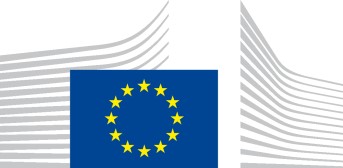 	 KOMISIJA 	 Bruselj, 27.9.2018 C(2018) 6188 final IZVEDBENI SKLEP KOMISIJE z dne 27.9.2018 spremembi Sklepa Komisije C(2015) 5126 o odobritvi nacionalnega programa Republike Slovenije za podporo iz Sklada za notranjo varnost za obdobje 2014–2020 	(BESEDILO V SLOVENSKEM JEZIKU JE EDINO VERODOSTOJNO) 	 IZVEDBENI SKLEP KOMISIJE z dne 27.9.2018 spremembi Sklepa Komisije C(2015) 5126 o odobritvi nacionalnega programa Republike Slovenije za podporo iz Sklada za notranjo varnost za obdobje 2014–2020 (BESEDILO V SLOVENSKEM JEZIKU JE EDINO VERODOSTOJNO) EVROPSKA KOMISIJA JE – ob upoštevanju Pogodbe o delovanju Evropske unije, ob upoštevanju Uredbe (EU) št. 514/2014 Evropskega parlamenta in Sveta z dne 16. aprila 2014 o splošnih določbah o Skladu za migracije, azil in vključevanje ter o instrumentu za finančno podporo na področju policijskega sodelovanja, preprečevanja kriminala in boja proti njemu ter obvladovanja kriz in zlasti člena 14(9) Uredbe, ob upoštevanju naslednjega: S Sklepom Komisije C(2015) 5126 je bil odobren nacionalni program Slovenije za podporo iz Sklada za notranjo varnost za obdobje 2014–2020, ki je bil predložen 23. junija 2015, in določen najvišji prispevek iz Sklada za notranjo varnost za nacionalni program Slovenije. V skladu s členom 6(1)(c) in členom 8 Uredbe (EU) št. 515/2014 Evropskega parlamenta in Sveta o vzpostavitvi instrumenta za finančno podporo na področju zunanjih meja in vizumov je po vmesnem pregledu na voljo znesek v višini 128 milijonov EUR in se dodeli nacionalnim programom držav članic.  V skladu s členom 5(7) Uredbe (EU) št. 515/2014 pridružene schengenske države (Norveška, Lihtenštajn, Islandija in Švica) sodelujejo v instrumentu, treba pa je skleniti dogovore o finančnih prispevkih med Unijo in temi državami. V času vmesnega pregleda so bili sklenjeni sporazumi med Evropsko unijo, Norveško, Islandijo in Lihtenštajnom.  V skladu s členom 11 navedenih sporazumov se skupni znesek letnih plačil za leti 2016 in 2017, prejetih od Norveške, Islandije in Lihtenštajna, ki so namenski prejemki, razporedi v 75-odstotnem deležu za vmesni pregled iz člena 8 Uredbe (EU) št. 515/2014. Tako se 30 617 925 EUR razdeli med države članice v skladu z vmesnim razdelitvenim ključem. Pri razdelitvi tega skupnega zneska v višini 158 617 925 EUR med države članice je Komisija upoštevala obremenitev držav članic pri upravljanju meja, vključno z dejavnostmi iskanja in reševanja, do katerih utegne priti med operacijami varovanja meja na morju, poročila, pripravljena v okviru schengenskega ocenjevalnega in spremljevalnega mehanizma, stopnje ogroženosti na zunanjih mejah za obdobje 2017–2020 ter dejavnike, ki so vplivali na varnost na zunanjih mejah v obdobju 2014–2016.  Slovenija je 22. junija 2018 prek sistema elektronske izmenjave podatkov Komisije SFC2014 predložila revidiran nacionalni program, ki upošteva dodatni prispevek Unije. Ta sklep je sklep o financiranju v smislu člena 84 Uredbe (EU, Euratom) št. 966/2012 Evropskega parlamenta in Sveta in pravna obveznost v smislu člena 85 navedene uredbe. Sklep C(2015) 5126 bi bilo zato treba ustrezno spremeniti – SPREJELA NASLEDNJI SKLEP:  Člen 1 Sklep C(2015) 5126 se spremeni: (1) 	člen 1 se nadomesti z naslednjim: „Člen 1 Revidirani nacionalni program Slovenije za podporo iz Sklada za notranjo varnost za obdobje od 1. januarja 2014 do 31. decembra 2020, ki je bil v končni različici predložen 22. junija 2018, se odobri.“; (2) 	člen 2 se nadomesti z naslednjim: „Člen 2 Najvišji prispevek iz Sklada za notranjo varnost za nacionalni program Slovenije znaša 45 289 742 EUR in se financira iz splošnega proračuna Unije: proračunska vrstica 18 02 01 01: 34 034 371 EUR; (b) 	proračunska vrstica 18 02 01 02: 11 255 371 EUR. Najvišji prispevek iz proračunske vrstice 18 02 01 01 je sestavljen iz: osnovnega zneska v višini 30 669 103 EUR, dodeljenega v skladu s Prilogo I k Uredbi (EU) št. 515/2014; dodatnega zneska v višini 635 040 EUR za posebni ukrep, dodeljenega v skladu s členom 7 navedene uredbe, in dodatnega zneska v višini 2 730 228 EUR, dodeljenega v skladu s členom 6(1)(c) in členom 8 Uredbe (EU) št. 515/2014.“ Člen 2 Ta sklep je naslovljen na Republiko Slovenijo. V Bruslju, 27.9.2018  	Za Komisijo  	Dimitris AVRAMOPOULOS  	Član Komisije 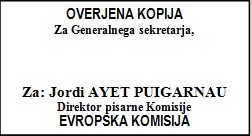 